Отчет за неделю группа  с 20.04-24.04.2020 г.1. Проведенные занятия группа:_______»Лисички»_______________________2. Описательная часть с фотоотчетом (занятие, форма проведения, фотоматериалы)Кол-во детей в группе (по приказу)Кол-во отправленных заданий воспитанникамКол-во отчетов о выполненных заданий от родителей, причины невыполнения27Тема :  «Вода-водица»                                    Сроки: 20-24  апреля (неделя)Способы мотивации: Показ презентации,   «Показ опытов», картин; беседы , наблюдения, подвижные игры.
Ознакомление с окружающим миром Задачи: Расширение представлений о свойствах воды (вода может быть в разных состояниях: твердом, жидком,  в воде могут растворять другие вещества; воду можно окрасить в разные цвета; вода прозрачная, не имеет формы, имеет разную температуру и др.). Развитие способностей устанавливать простейшие связи между живой и неживой природой (идёт дождь – на земле лужи, растениям и животным нужна вода и т.п.).Формирование элементарных математических представлений  Задачи: Упражнять в счете и отсчете предметов на слух, на ощупь (в пределах 5). Учить соотносить форму предметов с геометрическими фигурами: шаром и кубом. Развивать умение сравнивать предметы по цвету, форме, величине.Речевое  развитие Задачи: Учить детей создавать картинку и рассказывать о ее содержании, развивать творческое мышление.Рисование, лепка, аппликацияЗадачи: Развивать образные представления, воображение детей. Залеплять усвоенные ранее приемы рисования и закрашивания изображений-закреплять умение детей соотносить плоские геометрические фигуры с формой частей предметов, составлять изображение из готовых частей, самостоятельно вырезать мелкие детали. Упражнять в аккуратном наклеивании. Развивать творчество, образное восприятие, образные представления, воображение. Физическое развитие.Задачи: Упражнять детей в ходьбе и беге с остановкой на сигнал воспитателя; в перебрасывании мячей друг другу, развивая ловкость и глазомер повторить упражнения в равновесии и прыжках.Ожидаемые результаты: Дети больше узнали  о значении воды в природе, ее значении в жизни людей.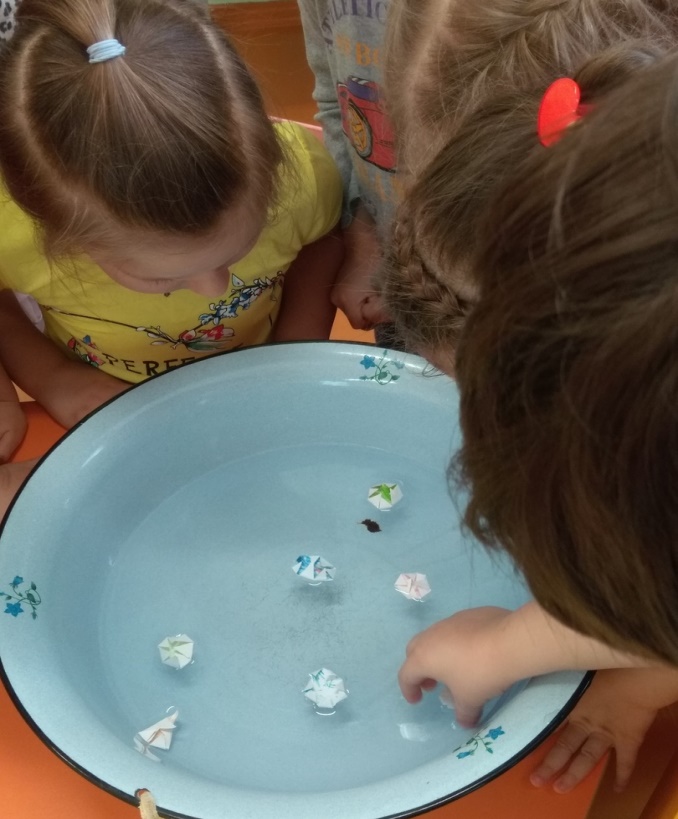 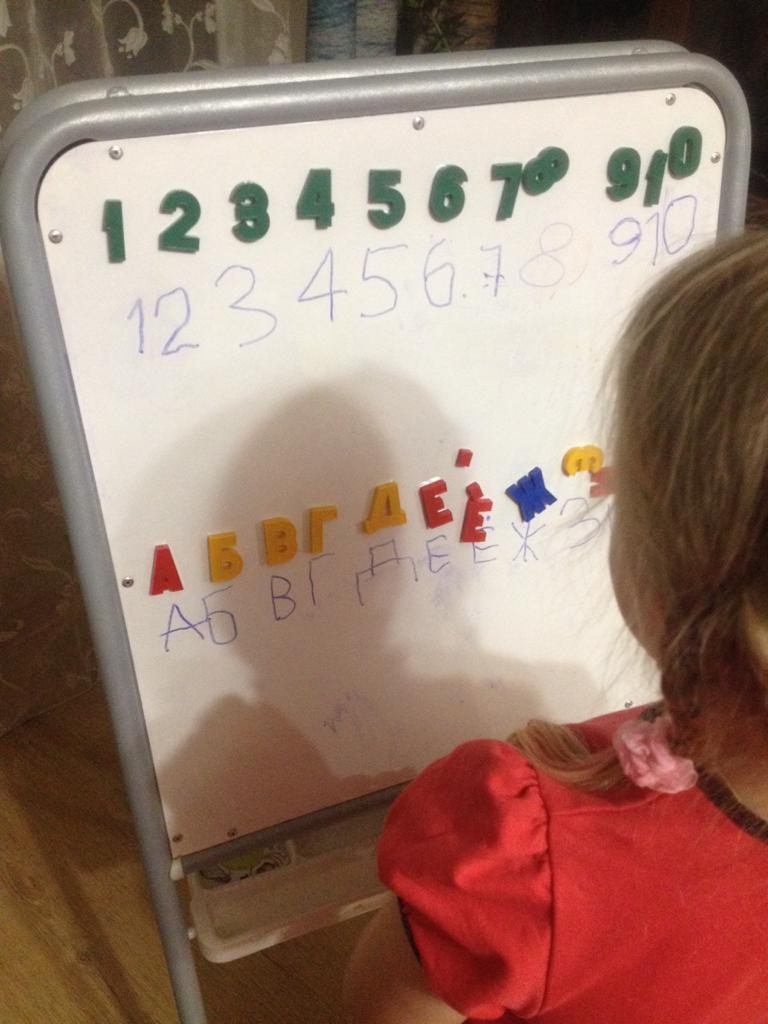 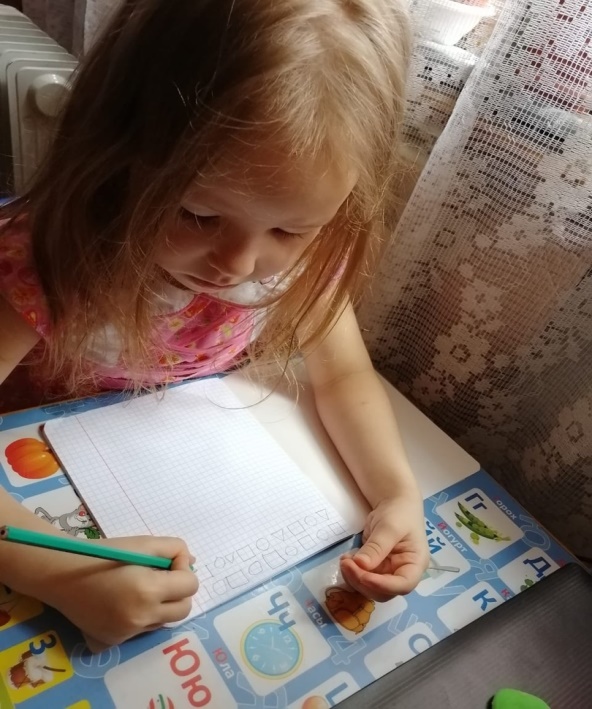 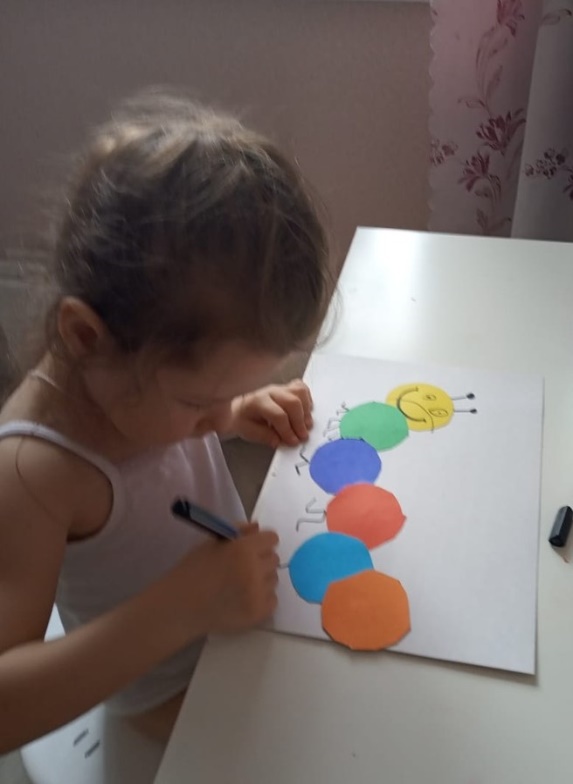 